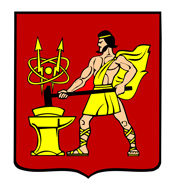 АДМИНИСТРАЦИЯ ГОРОДСКОГО ОКРУГА ЭЛЕКТРОСТАЛЬМОСКОВСКОЙ ОБЛАСТИПОСТАНОВЛЕНИЕот 21.06.2018 № 563/6О внесении изменений в административный регламент предоставления муниципальной услуги по выдаче разрешений на вступление в брак лицам, достигшим возраста шестнадцати летВ соответствии с Семейным кодексом Российской Федерации, Федеральным законом от 06.10.2003 № 131-ФЗ «Об общих принципах организации местного самоуправления  в   Российской Федерации»,  федеральным  законом   от  27.07.2010   № 210-ФЗ «Об организации предоставления государственных и муниципальных услуг» и в связи с решением Совета депутатов городского округа Электросталь Московской области от 31.10.2017 № 218/37 «Об утверждении структуры Администрации городского округа Электросталь Московской области в новой редакции»:ПОСТАНОВЛЯЕТ: Внести в административный регламент предоставления муниципальной услуги «Выдача разрешений на вступление в брак лицам, достигшим возраста шестнадцати лет», утвержденный постановлением Администрации городского округа Электросталь от 21.04.2017 № 247/4 следующие изменения:1.1  В тексте административного регламента предоставления муниципальной услуги «Выдача разрешений на вступление в брак лицам, достигшим возраста шестнадцати лет» заменить название «Отдел по делам несовершеннолетних управления по безопасности» на «Отдел по делам несовершеннолетних управления по территориальной безопасности».2. Опубликовать настоящее постановление в газете «Официальный вестник» и разместить на официальном сайте городского округа Электросталь Московской области в информационно-телекоммуникационной сети «Интернет» по адресу: www.electrostal.ru.3. Источником финансирования опубликования настоящего постановления принять денежные средства, предусмотренные в бюджете городского округа Электросталь Московской области по подразделу 0113 «Другие общегосударственные вопросы» раздела 0100 «Общегосударственные вопросы».4. Контроль за исполнением настоящего постановления возложить на заместителя Главы Администрации городского округа Электросталь Московской области М.Ю. Кокунову.Глава городского округа                                                                                      В.Я. Пекарев